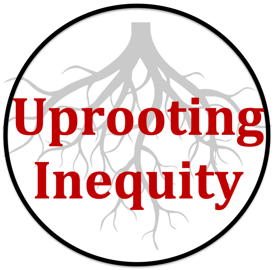 Uprooting Inequity LLC—UC MercedSeminar #3.The Causes and Impacts of Structural RacismHistory of Structural Inequity #3. The Causes and Impacts of Structural RacismThis presentation, which consists mostly of data and research studies, describes the inner workings of the "black box" of structural racism. First, I explain the concept of structural racism and explain how it differs from individual bias. I also demonstrate how it is rooted in the enduring impacts of historical discrimination. Then I illustrate how structural racism manifests in wealth accumulation, housing geography, education, HIV/AIDS infection, employment and education. Finally, I identify the role of individuals (opportunity hoarding).NOTES:  Seminar #3. The Causes and Impacts of Structural RacismThree qualifiersDistinguishing between Settled Empirical vs. Policy Questions (Hess & McAvoy’s 2014) Empirical Questions: have a single, right-or-wrong answer that can be discovered through scientific study (data/evidence). Empirical questions are considered settled (vs. open) when there is broad-based agreement on an answer among credible experts in the field.Hess and McAvoy teach that it is inauthentic and problematic to treat a settled empirical question as open.Policy Questions: are open debatable ideological/opinion questions without a right-or-wrong answer. Intelligent, informed people disagree on the answer.The existence of contemporary structural racism can be considered a settled, empirical fact, as there is broad-based consensus on it among social scientists and mainstream economic institutions.The existence of structural racism is evidenced by:the presence of racial disparities across sectors…that are NOT explained by socioeconomic differences…NOR by cultural and behavioral differencesStructural inequities are influential, but not determinantStructural racism is one of several intersecting structural inequitiesWhat is structural racism? The conceptStructural racism = Prejudice + Power; an interconnecting web of government policies, economic rules and practices, political-cultural narratives, social norms resulting in systematic disparities in power, status, outcomes (that are not explained by individual merit); predominantly rooted in the persistent legacies of historical state-sanctioned discrimination, whether intentional or not.How does structural racism differ from individual bias?STRUCTURAL INEQUITY: Societal biases that have been Intensified, codified, and weaponized to protect the interests of dominant groups/elitesStructural inequity = prejudice + power:HISTORY of legal discriminatory policies with present-day legacies (e.g. segregation & wealth gap)Disparities in ECONOMIC outcomes across institutions that are unexplained by economic, cultural or behavioral differencesStereotypes interwoven through popular CULTURE and POLITICAL rhetoricUnder-representation in POWER & influence; lower societal statusHow structural racism works in practice: The racial wealth gapConcentrated neighborhood povertyHealth: HIV/AIDS transmissionEmployment: K-12 schools and college admissionsK-12 education and college admissionsHBO’s The WireThe role of individual bias and opportunity hoarding. Residential and school segregation are rooted in historical segregation, but are reinforced and reproduced with:Individual biasOpportunity hoarding. Economist Richard Reeves, author of Dream Hoarders, argues that the top 20 percent has created a stark divide with behaviors and policies that limit economic mobility for lower-income groups.  